Bildungszentrum Pestalozzi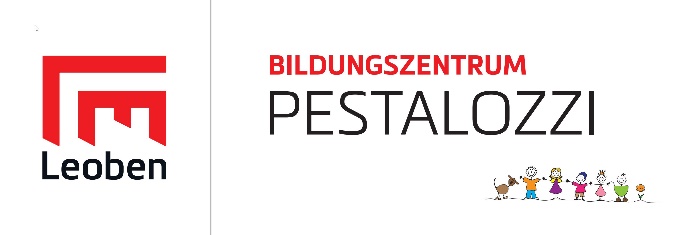 Mittelschule8700 Leoben, Kerpelystraße 13( +43 3842/4062-755* ms.pestalozzi@schulen-leoben.at: www.ms-pestalozzi.at/ANMELDUNG FÜR DAS SCHULJAHR 2024/25Schülerin/Schüler derzeit besuchte Schule Geschlecht     	männlich 		weiblich 		Sozialvers.Nr. geboren am   Tag	 Monat 	      20	in PLZ, Wohnort Straße, Nr. Staatsbürgerschaft 				   Erstsprache Geburtsstaat 					   Religion Erziehungsberechtigte(r)Vater 	   Mutter 		Sonstige PLZ, Ort, Straße, Nr. Telefonnummer(n)E-Mail-Adresse Anmeldung für Schwerpunkte IT				 Englisch         		Kein Schwerpunkt         Nachmittagsbetreuung & MittagessenBedarf für 	       Tage					Kein Bedarf Leoben, am 		, 20			 _____________________________Unterschrift eines Erziehungsberechtigten